International Situations Project TranslationSituation Similarity & PositivityTranslation provided by:Marijana Markovikj, Saints Cyril and Methodius University of Skopje, SkopjeEleonara Serafimovska, Saints Cyril and Methodius University of Skopje, SkopjeThe International Situations Project is supported by the National Science Foundation under Grant No. BCS-1528131. Any opinions, findings, and conclusions or recommendations expressed in this material are those of the individual researchers and do not necessarily reflect the views of the National Science Foundation.International Situations ProjectUniversity of California, RiversideDavid Funder, Principal InvestigatorResearchers:  Gwendolyn Gardiner, Erica Baranski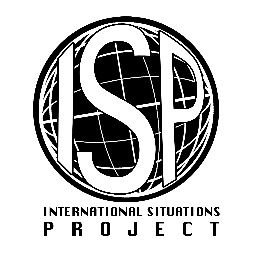 Original EnglishTranslation (Macedonian)Translation (Macedonian)Overall, was the situation you described a positive experience or a negative experience?Overall, was the situation you described a positive experience or a negative experience?Во целост, дали ситуацијата што ја опишавте беше позитивно или негативно искуство?Extremely negativeExtremely negativeКрајно негативно Quite negativeQuite negativeМошне негативноSomewhat negativeSomewhat negativeПрилично негативноNeither negative nor positiveNeither negative nor positiveДелумно негативноSomewhat positiveSomewhat positiveНити негативно нити позитивноFairly positiveFairly positiveДелумно позитивноQuite positiveQuite positiveПрилично позитивноExtremely positiveExtremely positiveМошне позитивноOriginal EnglishTranslation (Macedonian)Translation (Macedonian)How often do you experience situations similar to the one you just described?How often do you experience situations similar to the one you just described?Колку често се наоѓате во ситуации кои се слични на онаа што ја опишавте?NeverNeverНикогашHardly everHardly everРечиси никогашOccasionallyOccasionallyПовременоQuite oftenQuite oftenМошне често